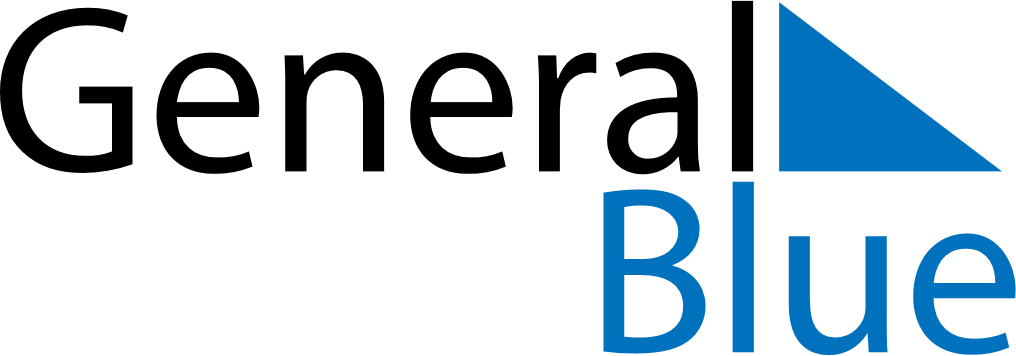 February 2024February 2024February 2024February 2024February 2024February 2024Maria Enzersdorf, Lower Austria, AustriaMaria Enzersdorf, Lower Austria, AustriaMaria Enzersdorf, Lower Austria, AustriaMaria Enzersdorf, Lower Austria, AustriaMaria Enzersdorf, Lower Austria, AustriaMaria Enzersdorf, Lower Austria, AustriaSunday Monday Tuesday Wednesday Thursday Friday Saturday 1 2 3 Sunrise: 7:24 AM Sunset: 4:52 PM Daylight: 9 hours and 28 minutes. Sunrise: 7:22 AM Sunset: 4:54 PM Daylight: 9 hours and 31 minutes. Sunrise: 7:21 AM Sunset: 4:55 PM Daylight: 9 hours and 34 minutes. 4 5 6 7 8 9 10 Sunrise: 7:19 AM Sunset: 4:57 PM Daylight: 9 hours and 37 minutes. Sunrise: 7:18 AM Sunset: 4:58 PM Daylight: 9 hours and 40 minutes. Sunrise: 7:17 AM Sunset: 5:00 PM Daylight: 9 hours and 43 minutes. Sunrise: 7:15 AM Sunset: 5:02 PM Daylight: 9 hours and 46 minutes. Sunrise: 7:14 AM Sunset: 5:03 PM Daylight: 9 hours and 49 minutes. Sunrise: 7:12 AM Sunset: 5:05 PM Daylight: 9 hours and 52 minutes. Sunrise: 7:11 AM Sunset: 5:07 PM Daylight: 9 hours and 55 minutes. 11 12 13 14 15 16 17 Sunrise: 7:09 AM Sunset: 5:08 PM Daylight: 9 hours and 59 minutes. Sunrise: 7:07 AM Sunset: 5:10 PM Daylight: 10 hours and 2 minutes. Sunrise: 7:06 AM Sunset: 5:11 PM Daylight: 10 hours and 5 minutes. Sunrise: 7:04 AM Sunset: 5:13 PM Daylight: 10 hours and 8 minutes. Sunrise: 7:03 AM Sunset: 5:15 PM Daylight: 10 hours and 12 minutes. Sunrise: 7:01 AM Sunset: 5:16 PM Daylight: 10 hours and 15 minutes. Sunrise: 6:59 AM Sunset: 5:18 PM Daylight: 10 hours and 18 minutes. 18 19 20 21 22 23 24 Sunrise: 6:57 AM Sunset: 5:19 PM Daylight: 10 hours and 21 minutes. Sunrise: 6:56 AM Sunset: 5:21 PM Daylight: 10 hours and 25 minutes. Sunrise: 6:54 AM Sunset: 5:22 PM Daylight: 10 hours and 28 minutes. Sunrise: 6:52 AM Sunset: 5:24 PM Daylight: 10 hours and 31 minutes. Sunrise: 6:50 AM Sunset: 5:26 PM Daylight: 10 hours and 35 minutes. Sunrise: 6:48 AM Sunset: 5:27 PM Daylight: 10 hours and 38 minutes. Sunrise: 6:47 AM Sunset: 5:29 PM Daylight: 10 hours and 42 minutes. 25 26 27 28 29 Sunrise: 6:45 AM Sunset: 5:30 PM Daylight: 10 hours and 45 minutes. Sunrise: 6:43 AM Sunset: 5:32 PM Daylight: 10 hours and 49 minutes. Sunrise: 6:41 AM Sunset: 5:33 PM Daylight: 10 hours and 52 minutes. Sunrise: 6:39 AM Sunset: 5:35 PM Daylight: 10 hours and 55 minutes. Sunrise: 6:37 AM Sunset: 5:37 PM Daylight: 10 hours and 59 minutes. 